НАРУЧИЛАЦКЛИНИЧКИ  ЦЕНТАР ВОЈВОДИНЕул. Хајдук Вељкова бр. 1, Нови Сад(www.kcv.rs)ОБАВЕШТЕЊЕ О ЗАКЉУЧЕНОМ УГОВОРУ У  ПОСТУПКУ ЈАВНЕ НАБАВКЕ БРОЈ 73-14-МВрста наручиоца: ЗДРАВСТВОВрста предмета: Опис предмета набавке, назив и ознака из општег речника набавке: набавка материјала за ЕЕГ и ЕМГ за потребе Клиничког центра Војводине33660000 – медицински производи за нервни систем и сензорне органеУговорена вредност: без ПДВ-а 1.695.800,00 динара, односно 2.034.960,00 динара са ПДВ-омКритеријум за доделу уговора: најнижа понуђена ценаБрој примљених понуда: 3Понуђена цена: Највиша: 2.032.610,00 динараНајнижа: 1.695.800,00 динараПонуђена цена код прихваљивих понуда:Највиша: 1.696.450,00 динара Најнижа: 1.695.800,00 динараДатум доношења одлуке о додели уговора: 10.04.2014.Датум закључења уговора: 28.04.2014.Основни подаци о добављачу:„ДЕМ“ d.o.o., Раковачка 32, Нови СадПериод важења уговора: годину дана од дана закључења уговора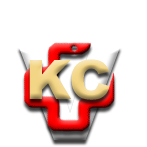 КЛИНИЧКИ ЦЕНТАР ВОЈВОДИНЕ21000 Нови Сад, Хајдук Вељка 1, Србија,телефон: + 381 21 487 22 05; 487 22 17; фаx : + 381 21 487 22 04; 487 22 16www.kcv.rs, e-mail: uprava@kcv.rs, ПИБ:101696893